Can you create a tweet to advertise the story of The Tempest. Include information about the characters, setting and events.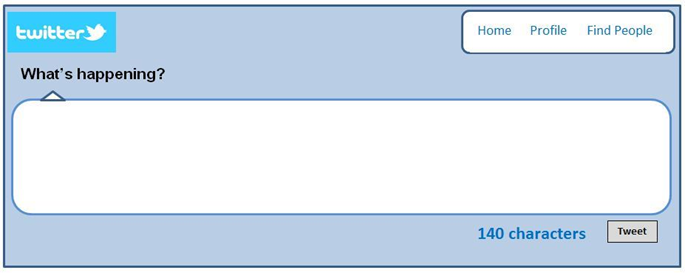 